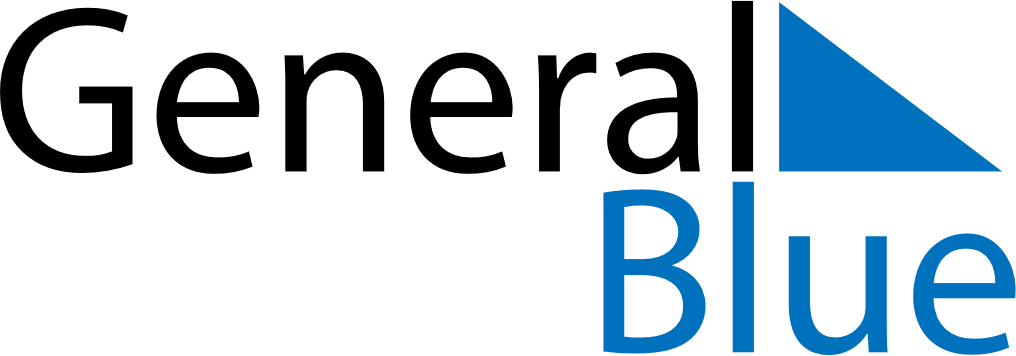 February 2021February 2021February 2021PhilippinesPhilippinesSundayMondayTuesdayWednesdayThursdayFridaySaturday123456Constitution Day78910111213Chinese New Year1415161718192021222324252627EDSA Revolution AnniversaryLantern Festival28